
EFLM bursary application form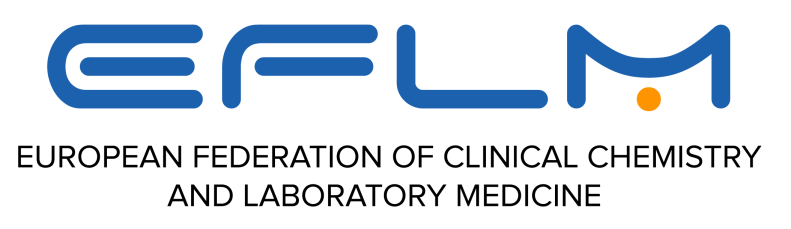 to attend the 3rd EFLM Strategic ConferenceZagreb, 27-28 November 2020
Please send this form as DOC or PDF file (no jpg or other formats)PERSONAL INFORMATION Name and Surname: Date of birth: 		Place of birth: Citizenship: Permanent address: Job Address: Telephone: 		e-mail: I hereby declare to be:A young scientist (≤35y at the date of the conference)Member of the EFLM AcademyMember of the EFLM National Society:	(please indicate the name of the National Society)Curriculum Vitae WORK EXPERIENCE (starting from the current position)....EDUCATION AND TRAINING (starting from the more recent one)....MEMBERSHIPS (if none, please indicate “None”)....LIST OF PUBLICATIONS (NOTICE: For each table additional rows could be added if necessary)A) Poster abstracts at national educational events (only if candidate is the first author):B) Poster abstracts at international educational events (only if candidate is the first author):C) Lecturers at national educational events (or e-seminars)D) Lecturers at international educational events (or e-seminars)E) Publications in scientific journals with international peer reviewingInformation on the quartile classification can be found at:https://www.scimagojr.com/journalrank.php or https://clarivate.com/products/journal-citation-reports/ (subscription service)F) Other publications (Journals without international peer-reviewing, text in handbooks for students..)G) Awards (dean’s award, rector’s awards, national society awards)*H) EFLM/IFCC awardsI) EFLM/IFCC officer in the past or present**The evidence material should be provided. ANY FURTHER INFORMATION THAT YOU WISH TO MENTIONMandatory documents to attach to this application:
1. Copy of the ID or passport
2. Document proving the membership to the EFLM National Society3. EFLM Academy's certificate Authors, title of the abstract, year, eventOral presentedYes/No1. 2.3. 4.5.6.7.Authors, title of the abstract, year, eventOral presentedYes/No1. 2.3. 4.5.6.7.Title of the lecture, year, event1. 2.3. 4.5.6.7.Title of the lecture, year, event1. 2.3. 4.5.6.7.Publication (authors, title, journal, year; volume, pages, DOIQuartile (please indicate as Q1, Q2, Q3 or Q4)1. 2.3. 4.5.6.7.1. 2.3. 4.5.6.7.Award, year1. 2.3. 4.5.Award, year1. 2.3. 4.5.1. yes2. No